How to revise grammarTips for active revision of basic grammatical itemsA lot of you will have been advised to “revise grammar”. You can spend hours reading notes and it will still make no difference to the quality of your writing/speaking. You need to adopt an ACTIVE approach when working on your grammar. The key here is to be efficient and productive.How can you “revise grammar”? Study the examples given: write them down again on a separate sheet, with their translation, and test yourself some time later. As you do this, you will also practise translation skills. “Faire d’une pierre deux coups”, ça c’est productif!(“To hit two birds with one stone”)Do not use a dictionary when you translate grammar examples: your aim here is to understand how French works and how the words fit together. Learn the formation of tenses, and, here again, test yourself and check your answers with a verb table.Go over written work you have produced which has been marked. Copy your mistakes and their corrections next to the corresponding section in the Grammar notes where possible. This way, when you read the grammar note, you can see how it applies in context, and what sort of mistakes a non-native speaker can make.Read articles studied in class and focus on one particular grammar item (subjunctives, demonstrative adjectives, etc). Think about its usage in context. Then make a list of their occurrences in the text and copy some of these in the corresponding section of your grammar notes as further examples. As you do this, you will also revise Topics.“Faire d’une pierre deux coups”, ça c’est productif!Once you’ve done one or two of the above, you can also test yourself online at Tex’s French Grammar (La Grammaire de l’absurde : exercises and their corrections)LE MOT DE LA FIN: If you actively and regularly work on your grammar, in time you should find you’ve practised so much that you’ve actually memorised the structures.AdjectivesDemonstrative adjectives: ce, cet, cette, cesCe, cet, cette, ces are the determiners you use to say “this”, “that”, “these” or “those”. Being adjectives, they change according to gender and number.Cet is used before masculine singular words that begin with a vowel or a silent h (cet étage, cet hôtel)To distinguish more clearly between “this and that”, or “these and those”, you can add –ci or –là after the noun:J’aime ce pull-ci mais je n’aime pas cette chemise-làI like this jumper but I don’t like that shirtOther indefinite adjectives- Chaque élève a un entretien 				Every student has an interview- J’ai vu Sophie l’autre jour				I saw Sophie the other day- J’ai le même CD					I have the same CD- On trouve ça dans n’importe quelle encyclopédie	We can find this in any encyclopedia- Il travaille avec quelques collègues			He works with a few colleagues- Il a travaillé plusieurs mois en France	He has worked in France for several months- Il a lu tous les livres de Pagnol			He has read all the Pagnol books- je n’ai jamais vu un tel orage				I have never seen such a storm- un certain nombre de personnes ont téléphoné      A certain number of people have called- Personne n’avait connu un pareil succés 		Nobody had had such success2. NounsMost nouns referring to people have two forms. To make a masculine noun feminine:add an –e: un employé > une employéedouble the final consonant and add –e: un Italien >> une Italiennechange –eur to –euse and –teur to –triceSome nouns can be either gender: un élève/une élève; un prof/une profSome nouns are masculine even when they refer to a woman: un professeur, un médecinThe ending of nouns can help you work out its gender (but there are exceptions). Nouns that end as follows are usually masculine:Nouns that end as follows are usually feminine:Most French nouns add –s to make them plural but some nouns do not follow this regular pattern:nouns ending in –al usually change to –auxun animal > des animauxnouns already ending in –s, -x or –z usually stay the same:le bras > les bras, le prix > les prix, le feu > les feuxnouns ending in –eau or –eu add –xun château > des châteaux, un jeu > des jeuxa few nouns change completelyun monsieur > des messieursCompound nouns (made up of more than one element):Un grand-parent > des grands-parentsUn porte-monnaie > des porte-monnaie3. Possessive pronounsPossessive pronouns are in English “mine”, “yours”, etc. In French the pronoun changes according to who owns the object and also according to whether the object is masculine, feminine, singular or plural.J’aime bien tes parents. Les miens m’énervent!I like your parents. Mine get on my nerves!Je ne m’entends pas avec ma soeur mais je m’entends avec la tienne.I don’t get on with my sister but I get on well with yours.4. Relative pronounsRelative pronouns are used to link two parts of a sentence and avoid repetition.Use qui when the noun to be replaced is the subject of the verb:J’ai un frère. Mon frère s’appelle Ahmed >> J’ai un frère qui s’appelle AhmedUse que when the noun to be replaced is the object of the verb:J’ai un frère. J’aime beaucoup mon frère >> J’ai un frère que j’aime beaucoup.Use où to mean “where” or “when”:C’est là où j’habite			That’s where I liveC’était le jour où je suis arrivé	It was the day when I arrived		Use dont to mean “of whom” or “whose”:C’est le prof dont je t’ai parlé	It’s the teacher I talked to you aboutLe directeur, dont le bureau est au bout du couloir, n’est jamais là.The director, whose office is at the end of the corridor, is never there.Lequel, laquelle, etc:These words mean “which” and are used after prepositions to refer to things or people. They often come after a noun and must agree with it:C’est le film pour lequel il a gagné un oscarC’est la personne avec laquelle je suis allé en vacancesAfter the prepositions à and de, the following forms are used:C’est une machine grâce à laquelle on peut faire des calculs très rapidementIt’s a machine thanks to which you can do calculations very quicklyC’est le magasin près duquel il y a un grand caféIt’s the shop near which there’s a large café5. Pronouns “y” and “en”Y  is used instead of à (or en) + name of a placeElle va à la boucherie >> Elle y vaOn joue au parc >> on y joueY  is also used instead of à+ noun or à + infinitive, after a verb such as penser à, s’attendre à, etcTu penses à ton voyage? Oui, j’y pense tout le tempsDo you think about your holiday? Yes, I think about it all the timeIl s’attendait à obtenir de bonnes notes. Il s’y attendait, et il n’a pas été déçuHe expected to get good marks. He expected it, and he was not disappointedEn  replaces du/de la/des + noun. It can mean “some/any”, “of it/them”Tu as des devoirs à faire? Oui, j’en ai. J’en ai trop!Do you have any homework to do? Yes I have some. I have too much of it.Je voudrais des pommes. Désolé, il n’y en a plus.I’d like some apples. Sorry, there aren’t any leftEn  is also used instead of de + noun, after a verb such as discuter de , se souvenir deNotez vos idées. Discutez-en. Note down your ideas. Talk about them6. Indefinite pronounsCommonly used indefinite pronouns are:Quelque chose (something), quelqu’un (someone), tout/tous (all), autre(s) (other), chacun(e) (each)Other indefinite pronouns:Quelques-uns (some, a few), plusieurs (several), certains (some), n’importe qui (anyone), n’importe quoi (anything), pas grand-chose (not a lot)7. Demonstrative pronounsDemonstrative pronouns in English are used to say “the one(s) which…”, “the one(s) belonging to…”, or “this one/that one”, etc. In French, they include several different words: celui, ce, cela, çaCelui changes to agree with the noun it replaces:Je m’occupe de jeunes enfants, ceux qui ont moins de 5 ansI look after the small children, those who are not yet five.Ce/C’ is mostly used with the verb êtreCe sont mes amisC’est bonCela  (meaning “that/it”) is often shortened to çaCela/ça sera facile à faire8. Emphatic pronounsUse an emphatic pronoun:to emphasize a subject pronoun:Moi, je trouve que c’est normal. Et toi?Vous aimez le sport? Nous, on adore ça.after prepositions like devant, avec and chez:je vais chez luiafter c’est and ce sont:C’est lui qui me l’a dit		It’s him who told meCe sont elles les responsables 	They are responsibleas a one-word answer to a question:Qui joue du piano? Moi!in a comparisonil est plus timide que moito express possessionC’est à toi?	Is it yours?9. Direct and indirect object pronounsA direct object pronoun replaces a noun that is the object of a verb. It has the action of the verb done to it “directly”.Je connais Ahmed. Je vois souvent Ahmed >> je connais Ahmed, je le vois souvent.I know Ahmed. I often see Ahmed >> I know Ahmed, I often see him.An indirect object pronoun replaces a noun (usually a person) that is the object of the verb, but linked to the verb by a preposition, usually à (or in English “to”)Tu parles à Ahmed? Je parle à Ahmed souvent >> je lui parle souventDo you speak to Ahmed? I speak to Ahmed often >> I often speak to himYou will need these pronouns after verbs such as dire à, donner à, parler à, demander à, répondre àJe te donnerai un peu d’argentJ’ai vu Alain et je lui ai demandé de venir me voirLes profs sont sympas, on leur parle souvent.Some verbs take an indirect object in French but not in English: téléphoner à quelqu’unPosition of object pronounsObject pronouns normally come immediately before the verbJe les aime bienJe lui dit toutJ’y vais a piedJ’en voudrais un peuIn a compound tense, the pronoun goes before the avoir or être part of the verb:Je ne l’ai pas écoutéJe leur ai donné mon adresseIl y est déjà alléJ’en ai lu troisWhen there are two verbs together (a verb + an infinitive):Je vais en prendre unJe ne peux pas y allerJe voudrais lui donner caWhen there are several object pronouns in the same sentence, they follow this order:With negative imperatives, the pronoun comes before the verb:Ne les appelle pas!With positive imperatives, it comes after the verb and a hyphen is added:Appelle-les!With positive imperatives, me and te become moi and toi:Ne me parle pas de travail, parle-moi plutôt de vacances!With positive imperatives, columns 1 and 2 of the position grid are reversed:Donne-le moi!11. ComparisonsThe comparative with an adjective:Julien est plus sportif que FlorenceLa natation est moins populaire que le footballElle est aussi sportive que moiBon and mauvais are exceptions:Bon >> meilleur			mauvais >> pireLes légumes sont meilleurs pour la santé que le chocolatLes bonbons sont pire que le chocolatThe superlative with an adjective:C’est la destination de vacances la plus populaire chez les FrançaisC’est en banlieue que les associations sont les plus activesExceptions:Elle a le meilleur mode de vieFumer des cigarettes, c’est le pireThe comparative and superlative with a noun:Use plus de, moins de, autant de to talk about “more of/less of/fewer of/as much of”J’ai plus d’expérience que toiIl a moins d’argent que moiIl a autant de patience que son pèreAdd le/la/les to talk about “the most/the least/the fewest” of somethingC’est moi qui ai le plus d’expérienceC’est elle qui a le moins de temps et pourtant elle travaille plus que nous12. AdverbsAdverbs are words which you use to describe a verb, an adjective or another adverbTo form French adverbs, you usually add –ment to the feminine form of the adjective:Normal > normale >> normalementHeureux > heureuse >> heureusementIf the adjective ends in a vowel, add –ment to the masculine form:Timide >> timidementVrai >> vraimentA few exceptions:- change the final –e to é before adding –mentPrécis >> précisément- change final –ent/-ant to –emment/-ammentPrudent >> prudemmentBrilliant >> brillammentAdverbs usually follow the verb:Elle y va souventAdverbs often come before an adjective or another adverb:C’est un très beau film. Je l’ai vraiment beaucoup aimé.Comparative and superlative with an adverb:Il parle plus lentement que le profIl parle anglais moins couramment que MarcIl joue aussi mal que DelphineMon frère conduit le moins prudemment13. NegativesIl ne parle jamais en FrançaisElle ne mange rienJe ne connais personne iciNous n’y allons plusWhen you use ne + a negative with a noun, replace un/une/des with de/d’:Il n’y a plus de timbresJe n’ai jamais d’argentThe second part of a negative form can be used without the ne in a short phrase with no verb:Tu as déjà travaillé? Non, jamaisQu’est-ce que vous voulez? RienQui est dans la salle? PersonneNe…aucun means “no…” or “not a single…”. Aucun is an adjective and agrees with the noun that follows it.Il n’a aucun amiJe n’ai aucune idéeNe…ni…ni means “neither…nor”; ne goes before the verb and ni goes (twice) before the words they relate to:Il n’a ni père ni mèreJe ne connais ni Anne ni son frèreNe …que is one way to say “only”:On ne travaillera que le samedi matinWe will only work on the Saturday morningIl n’avait qu’un amiHe had only one friendIn the perfect tense, ne goes before the part of avoir/être, and:- pas/plus/jamais/rien go before the past participle:On n’a rien mangé- personne/que/ni…ni/aucun go after the past participleNous n’avons vu personneElle n’a attendu que 5 minutesNegative + verb +infinitive:Ne goes before the first verb and pas before the second verb (infinitive)On ne peut pas lire ce romanUseful expressions:Ne t’en fais pas			don’t worryNe vous inquiétez pas		don’t worryJe n’ai pas de chance			I’m out of luckIl n’y a pas de quoi			that’s alright, not at allIl n’y en a plus				there’s no more leftCa ne me fait rien			it doesn’t matterCa ne me dit rien                              that doesn’t appeal to me/it doesn’t ring a bellRien de plus facile			nothing could be simplerIl n’y a personne			there’s nobody therePersonne ne le sait			nobody knowsOn ne sait jamais			you never knowJamais de la vie			never in my lifeIl ne reste que ça			that’s all that’s left	Je n’en ai aucune idée		I’ve no ideaPas de problème			no problemNi l’un ni l’autre			neither one nor the otherMoi non plus				nor me14. InfinitivesThe infinitive is the basic, unconjugated form of a verb. Infinitives in French end with –er, -ir, -re or  –oir/-oire. The infinitive of a reflexive verb include se/s’ at the beginning.To use a verb in a sentence, you usually change the infinitive to another form (ie, conjugate the verb), following patterns which you need to learn. Many verbs follow the same pattern (regular verbs). Others have their own pattern (irregular verbs).Infinitives are used in several ways:as nounsTravailler, quelle horreur!Working, how horrible!in instructionsMettre à four chaudPlace in a hot ovenafter another verbWhen there are two verbs next to each other in a sentence, the second verb is in the infinitiveOn doit faire un exposé demainIl faut passer un examenverb + à + infinitive verb + de + infinitiveMany expressions with avoir are followed by de + infinitive:Avoir besoin de	to need to Avoir l’intention de	to intend toAvoir peur de		to be afraid ofAvoir le droit de	to have the right to, to be allowed toAvoir le temps de	to have the time toAvoir envie de 	to wish, to wantpour / sans / avant de + infinitiveJe vais en France pour apprendre le francaisOn ne peut pas progresser sans connaître la grammairePrenez votre temps avant de répondreen train de + infinitiveTo say that something is happening at the time of speaking or writing, use en train de and an infinitive:Il est en train de manger-  Venir de + infinitive:To say that you “have just done” something, use the present tense of venir + de + infinitiveJe viens de laisser un message	I have just left a message- The past infinitive:A past infinitive is used after après to say “after doing/after having done” something. It is made up of avoir or être and a past participleAprès avoir mangé il est partiAprès être rentrées, mes soeurs ont bu un café15. Impersonal verbsThe impersonal verbs are those that are only used in the 3rd person singular (the il form)The most common ones are:Other verb constructions to remember:Verbs which express the idea of getting something from someone take à before a person. These include:Watch out for the prepositions that these verbs take:16. Present tenseUse the present tense to refer to an action or a fact:Which is taking place nowJe vais au cinéma		I am going to the cinemaWhich takes place regularlyJe vais au cinéma le lundi	I go to the cinema on MondaysWhich started ion the past and carries on in the presentJ’habite ici depuis 3 ans	I have been living here for 3 yearsWhich will happen in the near futureJe vais au cinéma demain	I am going to the cinema tomorrowWhich relates to historical events, bringing them to lifeLouis et Auguste Lumière inventent le cinématographe en 1895Louis and Auguste Lumière invented cinema in 1895Which refers to something timeless or “universal”La lune tourne autour de la Terre 	The moon goes round the EarthIn the present tense, most French verbs follow the same pattern, ie they have regular endings.-er verbs:Main exception: aller-ir verbs-re verbs:- En train de + infinitiveUse this instead of the present tense to emphasize that something is happening at the time of talking or writingC’est quoi ce bruit? Ils sont en train de refaire la routeWhat’s that noise? – they are (in the process of) resurfacing the roadSome verbs ending in –er change slightly in certain tenses, reflecting the way the verb is pronounced. Changes may also occur in the imperative form, the imperfect tense, the subjunctive and the future tense.With verbs ending in –oyer or –uyer, -y changes to -i in certain formsCommon irregular verbs:17. Reflexive verbsReflexive verbs need an extra pronoun between the subject and the verb.The verb changes like any other verb.Some common reflexive verbs:Se reposer, s’ennuyer, se décider à, s’en aller, se mettre àNegative form of reflexive verbsThe negative expression goes around the pronoun as well as the verbOn ne s’ennuie pas ici	You don’t get bored hereJe ne me couche jamais tôt	I never go to bed earlyIn questions, the reflexive pronoun stays in the normal place in front of the verb
Tu te couches à quelle heure?Imperative form of reflexive verbsIn a positive imperative, te changes to toi and the pronoun goes after the verb:Habille-toi!In a negative imperative, the pronoun does not change:Ne t’habille pas!Perfect tense of reflexive verbsReflexive verbs always make their perfect tense with être (so the past participle must agree with the subject of the verb). The pronoun stays in front of the verb:Elle s’est reveillée à six heuresLes enfants se sont bien amusés18. Present participleYou recognise a present participle by the –ant ending which corresponds to « -ing » in EnglishUse it to :- indicate that two actions are silmultaneous (« while/on doing »), with en :Je lis mon journal en mangeantI read my paper while eatingEn la voyant, il est partiSeeing her, he left- Say how something is done (« by doing » something) with en :Il nous remonte le moral en faisant le clownHe makes us feel better by clowning aroundIl s’est blessé en skiantHe injured himself skiing- Explain the reason for the cause of something :Etant d’origine algérienne, je parle un peu l’arabeBeing of Algerian origin, I speak a bit of ArabicAyant vécu à Paris, je connais la villeHaving lived in Paris, I know the city.- Replace a relative pronoun (qui/que) in a sentence :Il s’occupe d’enfants souffrant de troubles mentaux (=qui souffrent de troubles...)He looks after children with mental problemsTake the nous form of the present tense, remove the –ons and add the ending –ant. Used as a verb, it is invariable, ie it has no other ending to add.Regarder > nous regardons >> regard- >>>  (en) regardant Three exceptions :Avoir >>> ayantEtre >>> étantSavoir >>> sachant19. ImperativeThe imperative is used to :-give orders :Viens ici ! 	Come here !- give instructions :Mélangez les œufs et la farine	Mix the eggs and the flour- give advice and make suggestions :Va au cinéma si tu t’ennuiesGo to the cinema if you get boredEssayez de manger quelque choseTry eating somethingAllons voir CatherineLet’s go and see CatherineTo form the imperative, simply leave out the subject pronouns tu, vous or nous in the present tense of the verbs. For –er verbs, leave out the final –s in the tu form.Tu éteins la télé > éteins la télé	Switch the TV offTu restes ici > reste ici	Stay hereVous venez avec moi > Venez avec moi !	Come with meNous allons y aller > Allons-y tous	Let’s all go !Most verbs are regular, except a few :Avoir > aie, ayez, ayonsÊtre > sois, soyez, soyonsSavoir > sache, sachez, sachonsTo tell someone not to do something, put ne…pas round the command :Ne regarde pas !	Don’t look !Ne touchez pas !	Don’t touch20. The perfect tenseA verb in the perfect tense describes a completed action which happened in the past. There is more than one way to translate the perfect tense in English.Ils sont venus me voirThey came to see me / they have come to see meThe perfect tense is made up of 2 parts: the present tense of avoir or être + the past participle of the main verb.Most verbs take avoir + past participle in the perfect tenseThe regular pattern to obtain a past participle is to take the infinitive of the verb and change the ending:Infinitives ending in –er: parléInfinitives ending in –ir: choisiInfinitives ending in –re: descenduThere are exceptions to these rules and you will need to learn them by heart. Some common irregular past participles:Some verbs make their perfect tense with être rather than avoir. They are mostly verbs that indicate movement. All reflexive verbs make their perfect tense with être, so do any of the verbs above with re- or de- added in front (eg: revenir, devenir, rentrer, etc)The ending of the past participle changes when it comes after être in the perfect tense. It agrees with whoever or whatever is doing the action.The past participle normally doesn’t change when it comes after avoir in the perfect tense. One case when it does change is when a direct object comes before the verb.Marc a acheté une veste.The direct object (une veste) comes after the verb a acheté, so there is no agreement of the past participle.Où est la veste que Marc a achetée? Je ne l’ai pas vue.The direct object (la veste) comes before the verb a achetée, and the direct object pronoun (l’) comes before the verb ai vue, so the past participle agrees with it each time (achetée, vue). Note that this agreement does not apply to indirect objects.21. The imperfect tenseThe imperfect tense is used:To describe what something or someone was like in the pastLa maison où j’habitais était moderneTo describe continuous actions or interrupted actions in the pastMon frère faisait ses devoirs quand je suis arrivéeTo describe something that happened frequently in the pastOn allait voir ma grand-mère le dimancheAfter suggestions and in conditional sentencesSi on allait à la piscine?Si tu travaillais, tu aurais de meilleurs résultatsTo form the imperfect tense, start with the verb stem: take the nous form of the present tense and remove the –ons. Regarder > nous regardons >> regard-Aller > nous allons >> all-Faire > nous faisons >> fais-Voir > nous voyons >> voy-The only exception:Être >> ét-Then add the endings listed below:Perfect or imperfect?It can be quite difficult deciding whether to use the perfect or the imperfect tense.Use the perfect tense if you are talking about one particular event which took place at a particular time in the past, and which can still have implications in the presentJ’ai mangé une pomme (et je n’ai plus faim) I have eaten an apple (and I am not hungry now)Use the imperfect if you are describing how something was or giving your opinion in the past, or if you are talking about what used to happen or what happened regularly in the past, stressing the durationElle se levait tous les jours à sept heuresShe used to get up every day at 722. The pluperfectThe pluperfect tense is used to describe something that had already happened before something else occurred or before a fixed point in time.Elle était déja partie quand je suis arrivéShe had already left when I arrivedThe pluperfect tense is formed by using the imperfect tense of avoir or être and the past participle. The same rules about which verbs take avoir and which verbs take être and about agreement of the past participle apply to both the perfect and the pluperfect tense.23. The past historicThe past historic is a past tense reserved primarily for written discourse. It may, however, be used in very formal spoken language, such as presidential addresses, sermons, or news broadcasting. It has traditionally been used only for events completed in the distant, historical past; however, twentieth century writers sometimes use it for stylistic effect. 
Ils vécurent heureux et eurent beaucoup d’enfants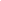 They lived happily ever after
The past historic will generally be translated into English by a the simple past: 'I talked'. But like the perfect tense, the past historic past is used in French only to mention changes and events, while the imperfect remains the tense used for describing the setting, the atmosphere, an ongoing state of mind, or the general situation. It is formed from a stem (the infinitive of a verb minus the –er/-ir/-re ending) and the following endings:Many common verbs are irregular:Avoir: j’eus, tu eus, il eut, nous eûmes, vous eûtes, ils eurentÊtre: je fus, tu fus, il fut, nous fûmes, vous fûtes, ils furentVenir: je vins, tu vins, il vint, nous vînmes, vous vîntes, ils vinrent24. The futureUse the future tense :To describe plans for the future:Quand il sera à la retraite, il ira habiter en FranceTo say what you think the future will be:Dans moins de 10 ans tout le monde aura accès à l’internetIn less than 10 years everybody will have access to the internetTo say what will happen if…:Si j’ai mon bac, j’irai à l’universitéIf I pass my A-Levels, I will go to universityTo give an order:Vous ferez une rédaction sur le thème de la pollutionYou’ll write an essay on pollutionTo describe what will happen when… or as soon as…, in French you use a future tense (not a present tense as in English) after quand or dès que:Quand ils arriveront, on se mettra tout de suite à tableWhen they arrive, we’ll eat straight awayDites-lui de me contacter dès qu’il aura ses résultatsTell him to contact me as soon as he has his resultsTo form the future tense, add these endings to the infinitive of regular verbs (if the infinitive ends in –e, take that off)Common irregular verbs:Other ways to talk about the future:aller + infinitive : the near futureUse the present tense of aller followed by an infinitive to talk about something that is sure to happen in the near futureJe vais regarder le film ce soirI’m going to watch the film tonightIl va travailler ce week-endHe’s going to work this week-endJe voudrais / j’aimerais / je pense / j’envisage de + infinitiveTo talk about future plans which are not certain, wishes, ambitions or dreams :Je voudrais rentrer dans l’armée de l’airI would like to join the airforceJ’aimerais aller à Paris le week-end prochainI’d like to go to Paris next week-endJe pense acheter un vélo cet étéI’m planning to buy a bike this summerThe present tenseUse the present tense to refer to an event in the near future or to something which is more than probable :Tu sors ce soir ? Oui, je retrouve Annie en villeAre you going out tonight ? Yes, I’m meeting Annie in townJe vais à l’université de Leeds l’année prochaineI’m going to Leeds University next year25. The conditional :The present conditional is used :To express a wish or make a suggestion :Je voudrais travailler dans un bureau	I’d like to work in an officeElle devrait faire ses études à l’étrangerShe should go and study abroadJe prendrais bien un caféI’d quite like to have a coffeeTo make a polite request :Pourriez-vous me dire où est la mairie ?Could you tell me where the town hall is ?To refer to an action which depends on another event or situation :J’irais chercher les enfants si j’avais une voitureI’d go and pick up the children if I had a carTo form the conditional use the same stem as for the future tense (the infinitive of the verb, dropping the –e in –re verbs) and add endings which are the same as for the imperfect tenseThe past conditional is used to say something would have happened given certain circumstances (but actually didn’t happen). It is formed from the conditional of avoir or être and a past participle :Nous aurions gagné le match si...We would have won the match if...Il serait venu s’il avait puHe would have come if he couldJ’aurais dû y allerI should have goneVous auriez pu participerYou could have taken part26. Direct and indirect speechUse direct speech to report what someone says word for wordLe prof dit :  « Faites l’activité 4 ». Un élève demande « il faut le faire pour quand ?»Léa a dit « J’ai fait un stage en France ». Remember to use colons and speech marksUse verbs like dire, demander, ajouter, s’écrierUse indirect speech to explain what someone says without quoting them in speech marksLe prof dit de faire l’activité 4. Un élève demande pour quand il faut le faire.Léa a dit qu’alle avait fait un stage en FranceSome changes are necessary when going from direct to indirect speech  (use que, use of interrogative words, changes in pronouns and tenses)Mon père s’est écrié : « J’ai perdu mon porte-feuille ! »Mon père s’est écrié qu’il avait perdu son porte-feuille Le serveur a demandé : « Vous voulez autre chose ? »Le serveur a demandé si nous voulions autre chose27. If  clauses and tense rulesSi, meaning if, is used in sentences which express a conditionElle serait contente si tu venais en FranceShe would be happy if you came to FranceIl serait venu s’il avait suHe would have come if he had knownWhen si is used to express a condition, the following tense rules apply :Examples :28. SubjunctiveThe subjunctive is used to express what you think, what you feel, what you wish, and how you consider events and actions (uncertain, possible, probable, impossible, etc)The verbs usually appear in a subordinate clause (the second part of a sentence) introduced by que.There are several tenses of the subjunctive, but the present and perfect subjunctive are the most commonly used.It is used :after many verbs expressing an emotion or an opinion :doubt or fear : douter que, avoir peur que, ne pas être sûr, ne pas penser que, etcJe ne pense pas qu’il vienne ce soirI don’t think he’ll come tonightNote : ne pas être sûr, ne pas penser que : These verbs don’t need a subjunctive if used in a positive statement (without the ne…pas) : Je pense qu’il vient ce soirWish, will, necessity : vouloir que, ordonner queJe voudrais que tu partes avec moiI’d like you to go away with meLe docteur ordonne que vous restiez au litThe doctor orders you to stay in bedRegret and happiness : regretter que, être content queIls regrettent que tu ne sois pas làThey’re sorry you are not hereMoi, je suis contente qu’elle soit loinI’m happy that she’s far awayAfter impersonal expressions such as il faut que, il est possible que, il est important que :Il faut que tu ailles à la posteYou must go to the post office After certain conjunctions expressing :Time : avant que (before), jusqu’à ce que (until)Je veux partir avant qu’il rentreI want to leave before he comes backConcession : bien que (although), quoique (although)Il est resté très simple bien qu’il soit très richeHe’s remained simple although he’s very richAim : afin que (so that), pour que (so that)Je fais ça pour tu ailles mieuxI’m doing this so that you get betterCondition : à condition que (on condition that), pourvu que (provided that), à moins que (unless)J’irai à la cérémonie à condition que tu viennes avec moiI’ll go to the ceremony provided you come with meAfter a relative pronoun (qui or que) when it follows a superlative or a negative :C’est le plus joli bébé que je connaisseHe’s the prettiest baby I knowJe n’ai rien qui puisse t’aiderI don’t have anything that you could help youTo form the present subjunctive, take the ils form of the present tense, leave off the final –ent and add these endings :The perfect subjunctive The perfect subjunctive is a compound tense formed from the present subjunctive of avoir or être and a past participle. It refers to something which has (perhaps) happened.Il est possible qu’elle soit déjà partieIt’s possible she’s already leftJe ne suis pas certain qu’elle ait pu tout finir hier soirI’m not certain she managed to finish it all last night29. PassiveThe passive voiceWhen the subject of the sentence has the action of the verb done to it instead of doing the action, the sentence is said to be in the passive voiceThe passive is used :When the person doing the action is unknown or not namedMon chien a été écrasé	My dog ‘s been run overWhen you want to focus on the person/thing receiving the action rather than on whoever is doing the action :La violence est souvent présentée comme acceptable (par les médias)Violence is often presented as being acceptable (by the medias)To highlight the drama of an event, especially in newspaper accountsLes deux jeunes ont été arrêtés par un détective parisien.The two youths were arrested by a Paris detectiveTo form a passive, use être and a past participle agreeing with the subject of the verb.Notre association aide les enfants en difficulté>> Les enfants en difficulté sont aidés par notre associationThe passive can be used in several tenses :Future : les enfants seront aidés par l’associationPerfect : les enfants ont été aidés par l’associationImperfect : les enfants étaient aidés par l’associationPluperfect : les enfants avaient été aidés par l’associationSometimes, it is prefereble to avoid the passive when translating from English. You can use :On :Speed limits are not respected
(Les limitations de vitesse ne sont pas respectées) > On ne respecte pas les limitations de vitesseAn active sentence :The house was burgled by two men(La maison a été cambriolée par deux hommes) > Deux hommes ont cambriolé la maisonA reflexive verb :The passive is not often used in French (Le passif n’est pas beaucoup utilisé en français) >> Le passif ne s’utilise pas beaucoup en françaisStart with the basics. You can always consult an Advanced Grammar Book later, once you’ve mastered the basic structures and grammatical terminology. The grammar notes provided here are basic and aimed at a fresh start. But you can do the tasks below working from your own grammar notes too. In any case, your personal notes will complement any information or section not covered here.MascfemSingularCe/cetcettePluralCesces-é         -eau       -acle     -age-ege     -eme      -isme    -asmeNouns ending in a consonant-ée       -ere              -eur              -ade     -itude-ace     -ance/anse   -ence/ense   -ie        -ise-oire     -ité                -té                -tié-tion     -sion             -aison           -isonNouns ending in a silent –e following two consonantssingularsingularPluralPluralmascfemmascFemMineLe mienLa mienneLes miensLes miennesYoursLe tienLa tienneLes tiensLes tiennesHis/hersLe sienLa sienneLes siensLes siennesOursLe nôtreLa nôtreLes nôtresLes nôtresYoursLe vôtreLa vôtreLes vôtresLes vôtresTheirsLe leurLa leurLes leursLes leursQuiQueOùDontWho, which, thatWho, whom, which, thatWhere, whenWhose, of whom, of whichsingularsingularpluralpluralmascfemmascfemlequellaquellelesquelslesquellessingularsingularpluralpluralmascfemmascfemauquelduquelà laquellede laquelleauxquelsdesquelsauxquellesdesquellesmascfemSingularceluicellePluralceuxcellesMoiToiLuiElleNousVousEuxellesMe, IYouHim, heHer, sheUs, weYouThem (masc), theyThem (fem), theyme / m’te / t’le / l’lanousvouslesMeYouHim, it (masc)Her, it (fem)UsYouthemme / m’te / t’luiluinousvousleurTo meTo youTo him, to it (masc)To her, to it (fem)To usTo youTo them12345metesenousvouslelalesluileuryenNe…pasNe… jamaisNe … rienNe … personneNe… plusNotNeverNothing, not anythingNobody, not anybodyNo longer, no more, not any moresingularpluralMascaucunaucunsFemaucuneaucunesAider (quelqu’un) àS’amuser àApprendre àCommencer àConsentir àContinuer àEncourager àHésiter àS’intéresser àInviter àSe mettre àPasser (du temps) àRéussir àS’attendre àArriver àSe décider às’entrainer às’habituer àpenser àTo help someone to To enjoy doingTo learn toTo begin to To agree toTo continue to To encourage toTo hesitate toTo be interested in To invite someone to To begin to To spend some time inTo succeed inTo expect to To succeed in, to manage toTo decide toTo train toTo get used toTo think ofarrêter decesser dedécider dese dépêcher deempêcher deessayer deéviter demenacer deêtre obligé deoublier derefuser deaccepter dechoisir deenvisager dedemander dedire definir de oublier depermettre depromettre deproposer derisquer desuggérer deTo stopTo stopTo decide toTo hurryTo preventTo try toTo avoidTo threaten toTo be obliged to To forget toTo refuse toTo acceptTo chooseTo envisageTo askTo tellTo finishTo forgetTo allow toTo promiseTo suggestTo riskTo suggestIl reste 3 questions à faireIl manque une feuille(Il me manque 1 euro)Il s’agit de la période coloniale françaiseIl suffit de bien réfléchirThere remain 3 questions to doThere is a sheet missing(I am short of one euro)It’s about the French colonial periodYou just have to think carefullyAcheter àArracher quelque chose à quelqu’unCacher qch à qnEmprunter qch à qnEnlever qch à qnPrendre qch à qnVoler qch à qnTo buy sth from soTo snatch sth from soTo hide sth from soTo borrow sth from soTo take sth away from soTo take sth from soTo steal sth from soDépendre deSe diriger versS’excuser dePenser àProfiter deRemercier deRire deVivre deTo depend onTo make forTo apologise forTo think of/aboutTo profit by/to take advantage ofTo thank forTo laugh atTo live on/offJ’aimeTu aimesIl/elle/on aimeNous aimonsVous aimezIls/elles aimentJe choisisTu choisisIl/elle/on choisitNous choisissonsVous choisissezIls/elles choisissentJ’attendsTu attendsIl/elle/on attendNous attendonsVous attendezIls/elles attendentJ’espèreTu espères Il/elle/on espèreNous espéronsVous espérez Ils/elles espèrentJe commenceTu commencesIl/elle/on commenceNous commençonsVous commencezIls/elles commencentJe partageTu partageIl/elle/on partageNous partageonsVous partagezIls partagentJ’achèteTu achètesIl/elle/on achèteNous achetonsVous achetezIls/elles achètentJe rejetteTu rejettesIl/elle/on rejetteNous rejetonsVous rejetezIls/elles rejettentJ’appelleTu appellesIl/elle/on appelleNous appelonsVous appelezIls/elles appellentJ’emploieTu emploiesIl/elle/on emploieNous employonsVous employezIls/elles emploientConduireOuvrirPartirRecevoirAcquérirAllerBoireConnaitreCroireDevoirDireÉcrireEnvoyerFaireLireMettrePouvoirPrendreSavoirSuffirSuivreTenirValoirVenirVivreVoirvouloirJe + me/m’Tu + te/t’Il/elle/on + se/s’Nous + nousVous + vousIls/elles + se/s’Je m’amuseTu t’amusesIl/elle/on s’amuseNous nous amusonsVous vous amusezIls/elles s’amusentJ’ai chantéTu as chantéIl/elle/on a chantéNous avons chantéVous avez chantéIls/elles ont chantéAvoir ÊtreMettrePrendreDireÉcrireFaireLireTenirVenirVoirRecevoirBoireCroireDevoirPouvoirSavoirVouloirOuvrirSuivrevivreeuétémisprisditécritfaitlutenuvenuvureçubucrudûpusuvouluouvertsuivivécuArriver/partirEntrer/sortirAller/venirMonter/descendreTomber/resterNaître/mourirJe suis sorti(e)Tu es sorti(e)Il est sortiElle est sortieOn est sorti(e)(s)Nous sommes sorti(e)sVous êtes sorti(e)sIls sont sortisElles sont sortiesJe Tu Il/elle/onNousVousIls/ellesaisaisaitionsiezaientfaisais        commençais     étaisfaisais        commençais     étaisfaisait        commençait      étaitfaisions      commencions   étionsfaisiez       commenciez        étiezfaisaient   commencaient   étaientJ’avais dit (=I had said)Tu avais ditIl/elle/on avait ditNous avions ditVous aviez ditIls/elles avaient ditJ’étais arrivé(e) (=I had arrived)Tu étais arrivé(e)Il/elle/on était arrivé(e)Nous étions arrivé(e)sVous étiez arrivé(e)sIls/elles étaient arrivé(e)sJeTu Il/elle/onNousVousIls/elles-er verbs-ai-as-a-âmes-âtes-èrent-ir/-re verbs-is-is-it-îmes-îtes-irentJeTuIl/elle/onNousVousIls/ellesEnding-ai-as-a-ons-ez-ontRegarderregarderai (il will look)regarderasregarderaregarderonsregarderezregarderontRépondrerépondrai (I will answer)répondrasrépondrarépondronsrépondrezrépondrontAllerAvoirDevoirEnvoyerÊtreFaireIl fautPouvoirSavoirVenirVoirvouloirJ’iraiJ’auraiJe devraiJ’enverraiJe seraiJe feraiIl faudraJe pourraiJe sauraiJe viendraiJe verraiJe voudraiJeTuIl/elle/onNousVousIls/ellesEnding-ais-ais-ait-ions-iez-aientFinirfinirais (I would finish)finiraisfiniraitfinirionsfiniriezfiniraientPrendreprendrais (I would take)prendraisprendraitprendrionsprendriezprendraientConditional clauseResult clauseSi + presentSi + imperfectSi + pluperfectPresent, future or imperativeConditionalConditional perfectSi le projet échoue...(If the project fails)...je pars (PRESENT I’m leaving)/ je partirai (FUTURE I will leave)Ne restez pas (IMPERATIVE Don’t stay) si le projet échoueSi le projet échouait...(If the project failed)je partirais (CONDITIONAL I would leave)Si le projet avait échoué...(If the project had failed)je serais parti (CONDITIONAL PERFECT I would have left)JeTuIl/elle/onNousVousIls/ellesEnding-e-es-e-ions-iez-entAimerque j’aimeque tu aimesqu’il aimeque nous aimionsque vous aimiezqu’ils aimentFinirque je finisseque tu finissesqu’il finisseque nous finissionsque vous finissiezqu’ils finissent